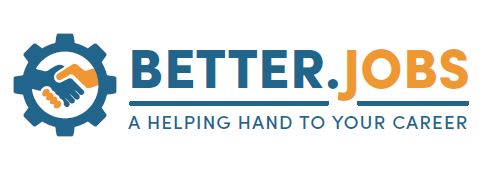 Shasta – Tehama - TrinityAdult Education Consortium MeetingsGateway Unified School District 4411 Mountain Lakes Blvd, Redding, CA 96003~530-245-7900Shasta County Office Education (SCOE Professional Development Center) 2985 Innsbruck Dr., Redding, CA 96003~530-225-0255Shasta College Economic & workforce Development (Downtown)1409 Market Street, Redding, CA 96001~530-242-7607Across the promenade from Shasta College downtown campus and next to From the HearthFirst 5 Shasta393 Park Marina Circle, Redding, CA 96001~530-646-3780Dates/TimesMeeting LocationsPublic MeetingsThursday, Sept. 19, 2019 @ 3:00pm- 5:00pmThursday, January 23, 2020 @ 3:00pm- 5:00pmThursday, March 26, 2020 @ 3:00pm- 5:00pmThursday, June 18, 2020 @ 3:00pm- 5:00pmPractitioner MeetingsWednesday, Sept. 11, 2019  @ 3:00pm- 5:00pmWednesday, January 8, 2020 @ 3:00pm- 5:00pmWednesday, March 11, 2020 @ 3:00pm- 5:00pmWednesday, May 20, 2020 @ 3:00pm- 5:00pmPublic MeetingsGateway Unified School DistrictSCOE, Professional Development CenterGateway Unified School District SCOE, Professional Development CenterPractitioner MeetingsShasta College EWD (Downtown)SCOE, Professional Development CenterFirst 5 ShastaSCOE, Professional Development Center